Fairlight / Manly Cub Scouts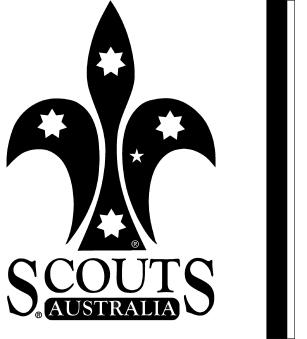  2017 - Term 4 Program Term Theme: The Great Outdoors Badge – Bushcraft Level 1 & Boomerangs (Outdoor Scouting) Meetings - Tuesdays 6:00pm to 7:30pm Ivanhoe Park Scout Hall, Park Ave, Manly (via Birkley Road) Unless advised otherwise. Group details can be found at: http://fairlightmanlyscouts.org.au LeadersCub Leader: 		Richard Brooke (Akela) - rgbrooke@hotmail.com  Mobile: 0438655895Cub Leader:		Daryl Mclean – darylmclean@hotmail.com  Mobile: 0416004715Cub Leader: 		Jan Bos (Kotick) – jwdbos@dds.nl Mobile: 0458664698Cub Leader:		Simone O’Brien (Baloo) – tonyck@bigpond.com Mobile: 0421419446  Cub Leader:		Kirsten Pederson–Jones (Riki Tiki Tavi) - kpedersenjones@gmail.com Mobile: 0403588020Cub Leader:		Paul Bush – bush.paul3@googlemail.com Mobile: Group Leader: 		Neil Hadley – neil.camille.hadley@bigpond.com  Mobile: 0418417420Key Upcoming Dates:28th & 29th October (Sat – Sun) – F/M Cub Camp Manly Dam. Cubs camp out at Manly Dam. Parents welcome / encouraged to join their Cubs for this camping opportunity close to home.2nd December (Saturday) - F/M Scout Group Annual Christmas Tree Sale. Please keep this day free in your diaries. All Cubs and Parents help is required for our once a year fundraiser.5th December (Tuesday) – Fishing Night. Come fishing at Narrabeen Lake with the Fish Care Team.Long Term Activity Notice:3rd March 2018 (Saturday): James Craig Sleepover. Spend a night onboard the James Craig a three-masted iron hulled Barque, alongside Wharf 7, Darling Harbour.Housekeeping notes:Uniform: For insurance as well as appearance purposes, Cubs MUST travel to and from Cubactivities in full Cub uniform. It is important that the uniform is well maintained and worn correctly. (for example: Scarves rolled neat & tight, with a woggle). If any items are missing, we can replace them, but not on the night!Footwear: We spend a lot of time outdoors, even on hall nights. Please make sure that your Cub is wearing footwear suitable for outdoor activities. Bare feet, Thongs, Sandals, and Crocs are NOT suitable or safe, and may restrict the activities the Cub is allowed to take part in.Drop off – Pick Up: Please endeavor to drop off and pick up Cubs at the times specified. On Hall nights come down to the Hall. When picking up your Cub, please let the coordinating Leader know, so that we can maintain correct contact and handover of the Cubs. Cubs must stay with the leaders until picked up by their parents or a responsible adult authorized to do so by their parents.Parent Helpers: To achieve the best experience for the Cubs, and maintain the required 1 Adult to 6 Children ratio we have included a Parent Helper roster into the term programs, (Cubs surname of family helping). If you can’t make the evening you have been rostered on for please swap with another parent (Family) or let the coordinating leader for that event know ASAP. If you are dropping your Cub off and are at a loose end till you pick them up please feel free to stay and help, let the coordinating leader know and join in.It is a requirement of the NSW Govt that a Volunteer Declaration (Scouts form M5) be completed by all volunteers working with children. Each person helping is required to fill the form out (just the once) and give it to the coordinating leader; confidentiality in all matters is one of our main priorities. Leader Structure: All the leaders are volunteers and have other commitments that may restrict what events they can attend. As such the Coordinating Leader (CL) will change from event to event, please see the Term Programs for the CL. The CL will endeavor to confirm the details of an upcoming event - time, place, equipment requirements, activities etc etc. If no confirmation is received refer to the program.  Please refer all queries, correspondence and admin matters to the CL for that event.  E1 forms: These forms are to provide parents with information about events away from the Ivanhoe Park area, to enable them to make an informed decision about their child attending. E1 forms will be sent out ahead of time for the relevant events. The 1st page needs to be returned fully filled in and signed. If you require any additional information for any events contact the coordinating leader.Boomerang Badge Work: The Cubs should be putting in some individual effort for their Boomerang badges. Therefore it is expected the Cubs will have some elements either ready for assessment or have a good idea of what is required. Eg: For the Ropes section, a little practice at home with a rope tying a reef knot, clove hitch or sheetbend for the Silver Boomerang will give them a lot more pride in the badge then just being shown it and copying.DateActivityDetailsParent Helpers (Cubs Surname)Co-Ordinating Leader (CL)Duty Six10th OctoberTuesdayAquarium VisitVisit Manly Sea Life Sanctuary / Aquarium, possibly for the last time. GauntCarmelJan (Kotick)-17th October TuesdayExplore Stony RangeOutdoor Games while Exploring Stony Range Botanical Garden Dee WhyDenbyAtkinsonSimone (Baloo)-24th October TuesdayCamp Prep Tent testingBe Prepared. Set up & check the tents we plan to use on the weekend. At HallShepherd NicolRichard (Akela)White28th-29th Oct Sat - SundayCub Camp Manly DamExperience camping & cook your own meal – a night without TV. AAGGHH!!! All Welcome / EncouragedRichard (Akela)-31st October Tuesday Fishing Info NightIntroduction to Fishing, - Catch sizes, Bag Limits, Type of Fish. Location TBC.PunchAgerJan (Kotick)Grey7th Nov TuesdayTwilight KayakingKayaking at Narrabeen Lakes with Pro Kayaks. Canoeing but not as we know it.DoidgeRichard (Akela)-14th Nov TuesdayShelly Beach OrienteeringFollow a compass Course around Shelly Beach & Headland. Sausage Sizzle?NoackGildonRichard (Akela)-21st Nov TuesdayCooking  with Butane Cook pancakes (Shake & Bake) on Butane Gas hiking cookers. At Hall. HodeyGrimmerDarylRed28th Nov TuesdayTouch of Crazy Walking RallyWear a touch of crazy with your uniform: Crazy socks / hat / Tutu etc… HoughSingletonSimone (Baloo)-2nd Dec SundayChristmas Tree SaleF/M Group Annual Christmas Tree Sale Fundraiser. Hinkler Park & Bunnings.All Parents to help with CubsBarbara Campos F/M Committee -5th Dec TuesdayIt was this BIG!!!!Fishing activity with the Fish Care team. At Narrabeen Lake next to Caravan ParkCogleyBartramDaryl-12th Dec TuesdayChristmas BanquetBring a plate of Christmas food and eat like 8 to 11 year olds. At the Hall.ReidAlywinKirsten (Riki Tiki)Black